Cvičení 13: Pokročilá analýza dat kontingenční tabulkoumírně pokročilýÚKOL: 	Analyzujte data z prodeje využitím kontingenční tabulky podle následujících pokynů:Zjistěte obrat podle jednotlivých prodejců a druhu prodávaného sportovního vybavení.Zjistěte obrat podle způsobu prodeje a jednotlivých prodejců. Doplňte procentní vyjádření těchto obratů (vzhledem k celkovému obratu).Vypočtěte odměnu jednotlivých prodejců. K výpočtu odměny (10% z obratu) použijte výpočtové pole.Kontingenční tabulku doplňte o průřezy (Sport, Produkt, Datum).POTŘEBNÉ ZNALOSTI:Kontingenční tabulkaPrůřezyVýpočtové sloupceDesignKontingenční grafTIP PRO POKROČILÉ: 	Zauvažujte nad možnostmi nastavení kontingenční tabulky.VÝCHOZÍ DATA:	Soubor „13 - Analýza - csv - zdroj.csv“ Načtená data v Excel „13 - Analýza - Zdroj - Excel.xlsx“UKÁZKA ŘEŠENÍ:	Soubor „13 - Analýza - Řešení.xlsx“DOPORUČENÝ POSTUP:ÚvodMáte výchozí data v *.csv souboru.Načtení datNačtěte data z *.csv souboru, nebo využijte sešit v Excelu s již načtenými daty.Kontingenční tabulkaVytvořte příslušné kontingenční tabulky dle zadání.Kontingenční tabulka – výpočtové poleKontingenční tabulku doplňte o výpočtové pole.PrůřezyKontingenční tabulku doplňte o příslušné průřezy.Tip pro pokročiléNastavte načítání dat tak, aby se vždy po otevření vytvořeného souboru s kontingenční tabulkou načetl aktuální *csv. soubor. Následně proveďte aktualizaci dat u kontingenční tabulky.Ukázka řešení: Obraty pro prodavače a druh sportu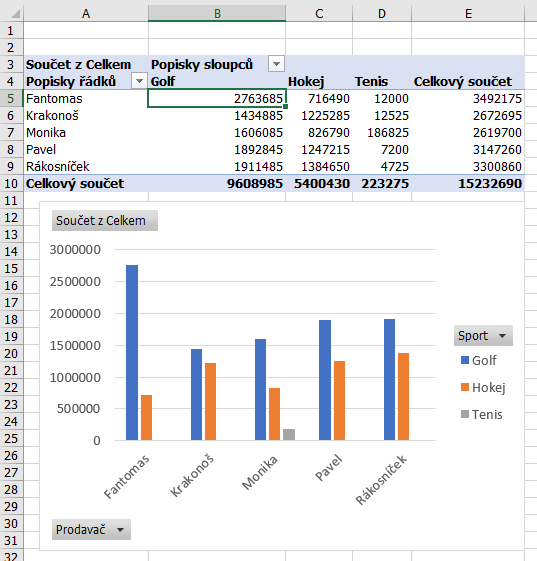 Ukázka řešení: Obraty pro prodavače a druh sportu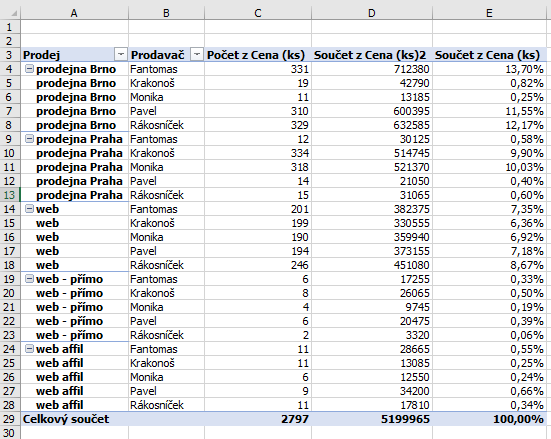 Ukázka řešení: Odměna 10% z obratu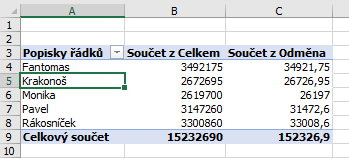 Ukázka řešení: Tip pro pokročilé, doplnění tabulky o průřezy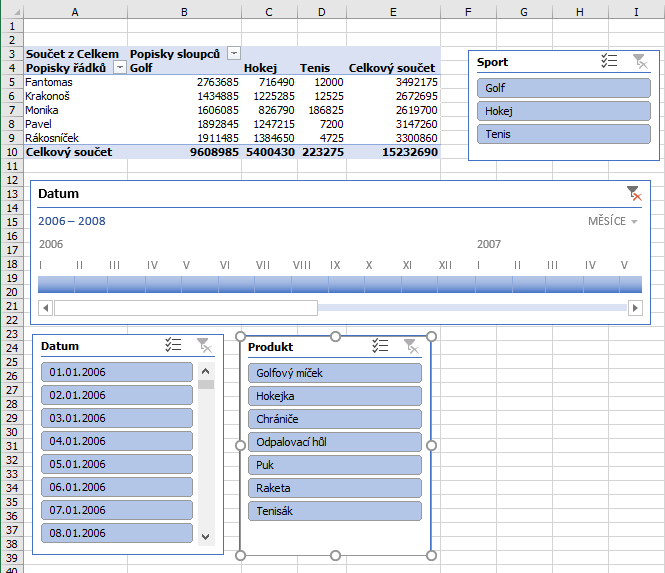 Další zdroje informací:http://office.lasakovi.com/excel/kontingencni-tabulka/serial-kontingencni-tabulky-grafy-excel/http://office.lasakovi.com/excel/kontingencni-tabulka/pocitane-pole-kontingencni-tabulka-excel/http://office.lasakovi.com/excel/kontingencni-tabulka/prurezy-slicers-filtry-kontingencni-tabulka/